Publicado en Benito Juárez el 02/11/2021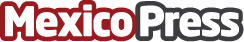 Presentan shampoo Tío Nacho libre de huella de carbono Las siete versiones de Tío Nacho®  no dejan huella de carbono ya que neutralizan todas las emisiones de gases de efecto invernadero mediante la adquisición de certificados de carbono. Es la primera línea de capilares sustentables de Genomma Lab Internacional, empresa farmacéutica y de cuidado personal con presencia en 18  paísesDatos de contacto:Manuel Anguiano5588522767Nota de prensa publicada en: https://www.mexicopress.com.mx/presentan-shampoo-tio-nacho-libre-de-huella-de Categorías: Nacional Industria Farmacéutica Ecología http://www.mexicopress.com.mx